IMPRESSÃO 3D DE PLANTAS BAIXAS TÁTEIS:UMA FERRAMENTA DE ACESSIBILIDADE EINCLUSÃO NA EDUCAÇÃOGABRIEL B. ARAGÃO (IFPB, Campus Monteiro), AMANDA K. C. ACCIOLY (IFPB, Campus Monteiro), ROBERTO R. C. FRANÇA (IFPB, Campus Monteiro), ADRI D. LUCENA (IFPB, Campus Monteiro)E-mails: gabriel.aragao@academico.ifpb.edu.br, amanda.accioly@academico.ifpb.edu.br, roberto.franca@ifpb.edu.br, adri.lucena@ufpb.brÁrea de conhecimento:(Tabela CNPq): 7.08.00.00-6 Educação.Palavras-Chave: impressão 3D; inclusão; projeto arquitetônico. IntroduçãoA Organização Mundial de Saúde estima que em todo o mundo 285 milhões de pessoas apresentem deficiência visual, sendo 39 milhões totalmente cegas e 246 milhões com baixa visão (OMS, 2010). A inclusão de pessoas com esse tipo de deficiência vai além de educar a sociedade a conviver e respeitar as diferenças. É necessário criar e adaptar soluções que tornem possíveis a participação destes indivíduos nos espaços, principalmente na educação da pessoa com deficiência visual, assim, devem existir ambientes e materiais de ensino adaptados e desenvolvidos para suprir interações e percepções que são naturalmente praticadas por pessoas sem necessidades especiais. No caso mais específico, temos o ensino do processo projetual arquitetônico, que, por ser baseado quase que exclusivamente na visão, tanto na sua concepção como na representação e comunicação do mesmo (MUSSI et al.,2016). Tendo em vista essas premissas e o fato de que em outros contextos o uso de plantas táteis e modelos físicos tridimensionais já se mostraram em exemplos práticos em Faria e Elali (2012) uma forma de substituir em grande parte os modelos visuais tradicionalmente utilizados em áreas ligadas a construção e o processo de projeto arquitetural. Surgiu assim a proposta de formar uma solução que possa ser usada no processo de ensino dessa área, que oferece um impedimento as pessoas com deficiência visual devido a seu desenvolvimento ser baseado praticamente de forma exclusiva em variáveis gráficas.Materiais e MétodosO primeiro passo no processo de construção da solução proposta foi a escolha de uma ferramenta de modelagem tridimensional que possua as funções necessárias a construção do modelo em três dimensões e também tenham suporte a possíveis alterações futuras que se fizessem necessárias, após a produção do modelo a ser impresso é necessário fazer uma transformação utilizando um software de slicer que prepara o arquivo para a impressora 3D realizar a construção do mesmo, com as escolhas de softwares feitas, e o modelo construído e fatiado, segue-se com a impressão tridimensional e avaliação da peça impressa.Um modelo de planta baixa contendo diversos elementos foi produzido para servir de base para a construção do desenho em três dimensões, ver Figura 1(Elaborada pelos autores).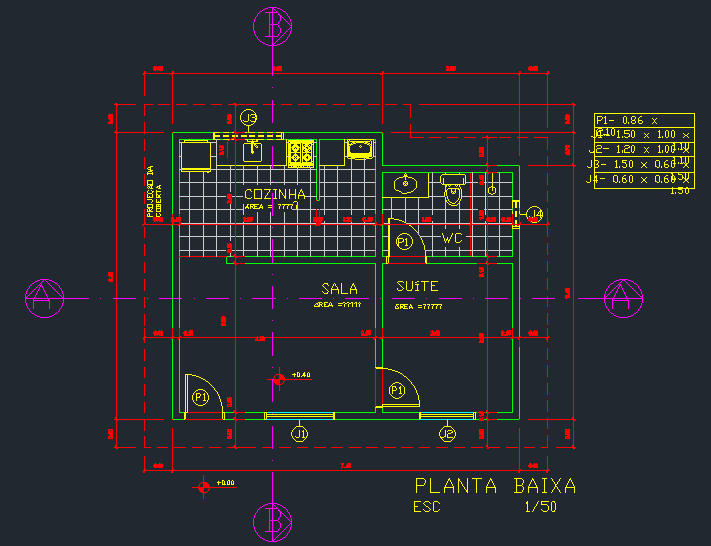 Figura 1: Planta baixa modelo.Resultados e DiscussãoA produção da planta tátil tridimensional obteve sucesso no processo como pode ser visto na Figura 2(Elaborada pelos autores), o artefato resultante é um modelo que contem os elementos básicos necessários para o ensino do processo do projeto arquitetural, possibilitando aos estudantes com deficiência visual perceber os elementos e espaços presentes em uma planta baixa, trazendo dessa maneira inclusão tanto para área do ensino quanto do projeto arquitetural, e de maneira secundária facilitando o trabalho do professor em transmitir os conteúdos ligados tão intrinsecamente a variáveis gráficas visuais.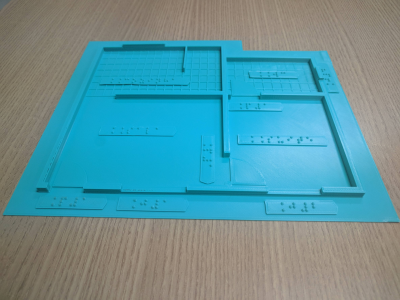 Figura 2: Vista lateral do modelo 3D.Para uma pessoa que possui uma deficiência visual, no contexto do projeto arquitetônico e sua concepção, alguns elementos podem ser bastante dificultadores, visto que, muitos elementos dependem da percepção visual. Cor, texturas, paisagem, hierarquia de elementos naturais ou artificiais já presentes, luz e sombra, podem ser alguns destes elementos. Porém, o cerne do processo projetual consiste em conceber no campo abstrato, munido de todas as questões contextuais das particularidades da proposta, também da capacidade de leitura e interpretação de projetos, para somente após concretizar graficamente a proposta arquitetônica.Utilizando o modelo tridimensional para apresentação do projeto arquitetônico, principalmente para o ensino de todo o processo que envolve esse projeto é possível cumprir a finalidade do estudo do projeto arquitetônico, capacitando profissionais para a leitura e interpretação de projetos. Diminuindo a lacuna causada pela falta de visão e trazendo inclusão no contexto projetual de arquitetura bem como no contexto do ensino.Considerações FinaisA educação inclusiva é, de forma prática, um processo pedagógico que visa ampliar a participação de todos os estudantes sem a distinção das características mentais, físicas, sociais, de raça, religião, cor e tradições, nas instituições de ensino regulares. É ainda algo que transcende a política e a educação, perpassando para um universo filosófico, humanístico, democrático, assim como tecnológico. Paralelamente a tudo isso, o ensino, dentro do universo da arquitetura e urbanismo foi pouco pensado, ou repensado, no tocante à realidade da inclusão.Existe uma identidade semântica entre as expressões “projeto” e “desenho”, quando se trata o projeto arquitetônico como produto final. Por tanto pode-se dizer que, o projeto enquanto produto final, é a representação gráfica ordenada dos elementos e conjunto de elementos de uma edificação, dispostos de maneira a tornar a interpretação de suas caraterísticas legíveis à luz das normas técnicas vigentes, para a finalidade de execução. É considerado, o projeto, uma linguagem técnica que transmite toda a morfologia da edificação. É também, um processo que precede o próprio projeto como produto final, sendo um processo investigativo, criativo, muitas vezes lúdico, técnico e muitíssimo humano, pois o objetivo do projeto são os indivíduos. Não existe arquitetura sem o ser humano que irá se apropriar do espaço. Sendo assim, este processo é no mínimo imersivo em todas as nuances que envolvem a temática do objeto estudado e da finalidade do projeto.Trazer inclusão para a pessoa com deficiência a uma área de estudo tão ligada a projeção visual além de contribuir para inclusão, cumpre o objetivo do trabalho que são os indivíduos sem distinção.ReferênciasOMS. Global data on visual impairment. 2010. Disponível em: <https://www.who.int/blindness/publications/globaldata/en>.MUSSI, A. Q. et al. Arquitetura inclusiva : a planta tátil como instrumento de projeto colaborativo com portadores de deficiência visual. Congreso de la Sociedad Ibero-americana de Gráfica Digita, p. 387–393, 2016.FARIA, A. T.; ELALI, G. A. Promovendo a inclusão: uma experiência de participação de pessoa com deficiência visual no desenvolvimento de um projeto arquitetônico. Ação Ergonômica Revista Brasileira de Ergonomia, v. 7, n. 2, p. 61–75, 2012.